Реестр региональных брендов, полностью соответствующих требованиям АСИ№ п/пНаименование организацииНаименование брендаВид производстваУровень (федеральный, региональный)Наличие официальной регистрации бренда (товарного знака, логотипа, НМПТ и тп)Контактная информацияИНН/ОГРНФото изделий (2-3)Арбор Нова, ОООArbor Nova(31.0)Производство мебелиесть+7 (812) 244 80 88доб. 901, 902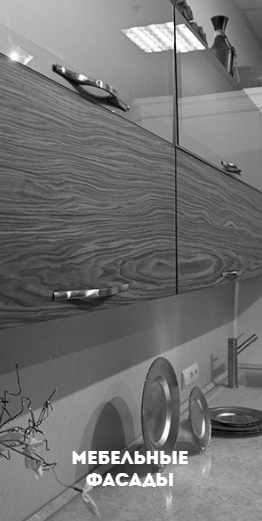 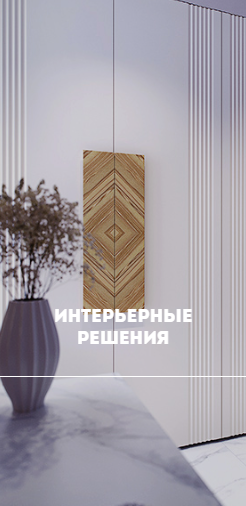 Аэлита, АО«Круглыши выбирают малыши»(32.40)Производство игр и игрушекномер регистрации 478593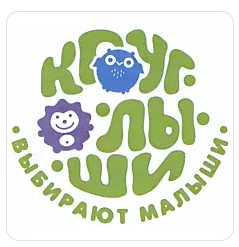 industry@aelita-plast.ruМоб. 8-901-304-81-694712000720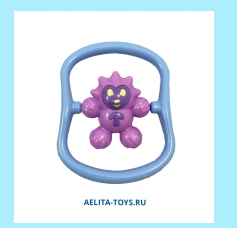 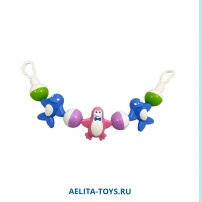 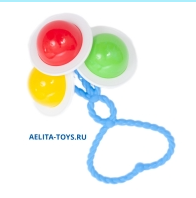 Мебельная Мелодия, ООО«ДУЭТ кухни создающие уют»(31.02)Производство кухонной мебели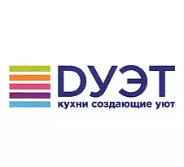 762132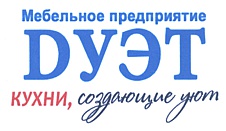 8 (812) 425 30 358 (800) 500 03 22proekt@kuhniduet.ru4703146924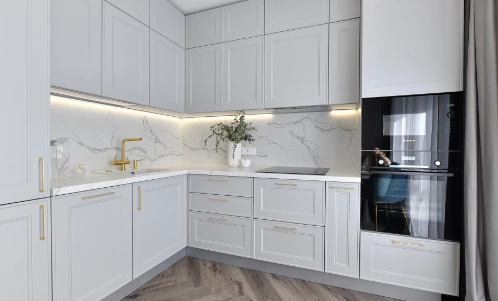 Адвентер, ООО«Адвентер»(31.01)Производство мебели для офисов и предприятий торговли840789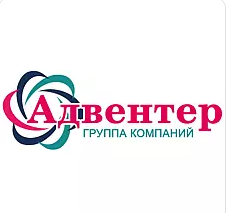 8 (800) 550 13 14email: info@adventer.su4704097388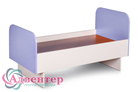 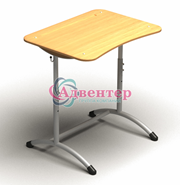 Артхим, ООО«Артхим» «Полилат»(20.1)Производство основных химических веществ, удобрений и азотных соединений, пластмасс и синтетического каучука в первичных формах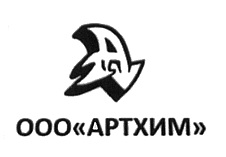 646742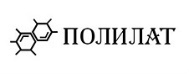 8045888 (81375) 7-61-10Email: ofis@artchem.ru4707035252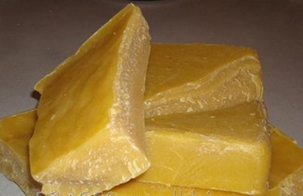 ООО "РОСТХЛЕБПРОДТОРГ"«Кузьмоловский хлеб»Хлебобулочные изделиярегиональныйДа89506629052
Светлана Сергеевна4703037114
1024700565240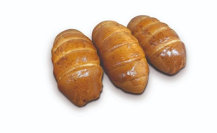 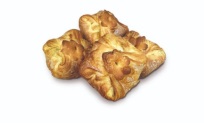 ООО "Аперо"Сырное ателье «Менестрель»Молочная продукция, сырырегиональныйДа89147299404
Юлия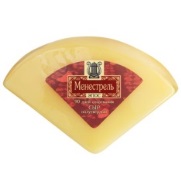 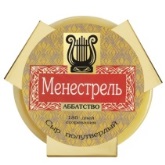 ООО "Живые соки"Живые сокиСокирегиональный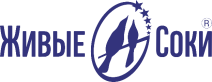 Юлия Некрасова +7 904 637 13 194710028907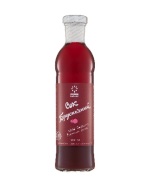 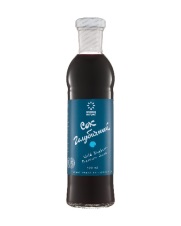 ИП ГеннадьеваNEVO_LADOGAКерамикарегиональныйесть89219517310780151831705ООО «НПО НОРД Инвест»LEDNIKсветильникирегиональный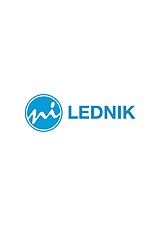 romanov@okbpark.ru4715027054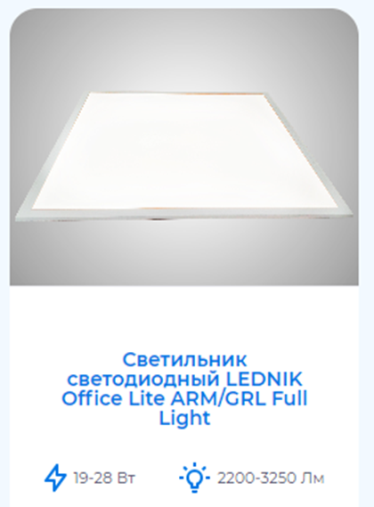 ИП Домбровская Т.А.ПатриоткаКокошникирегиональный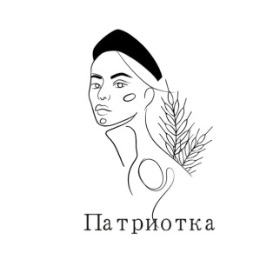 89112211788 patriotka.rf@mail.ru343655928350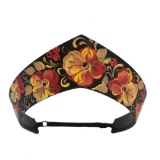 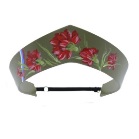 "ПНХП"Свирское Кружево", ООО«Свирское кружево»(32.99.8)Производство изделий народных художественных промыслов«Свирское кружево» номер регистрации 683437+7 921 380 84 414709007483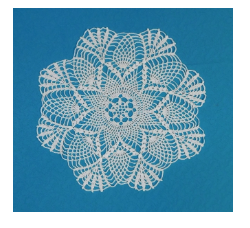 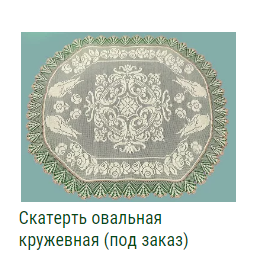 Кондитерская Фабрика "Финтур", ООО«Финтур»(10.82.2)Производство шоколада и сахаристых кондитерских изделийномер регистрации 720073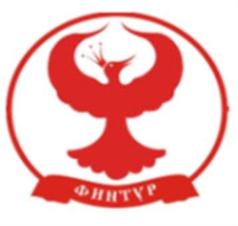 891121375344706019593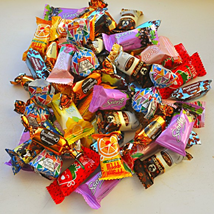 Невский Завод Напитков«Вартемяжская»(11.07)Производство безалкогольных напитков;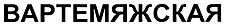 номер регистрации (14629)zakaz@water-life.ruzakaz@water-life.ru  +7 (812) 642-65-55, +7 (812) 385-74-444703145783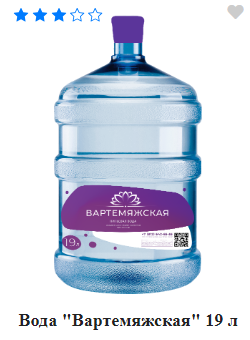 ООО «Пельгорское-М»«Моррис Грин»(20.15)Производство удобрений и азотных соединений337044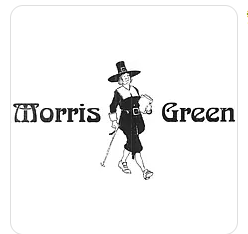 +7 (81361) 68 216факс+7 (81361) 68 238e-mailinfo@pelgorskoe.ru4716014139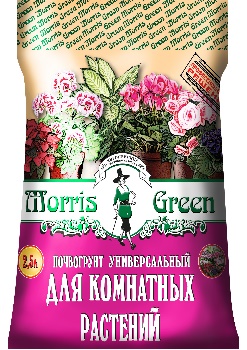 Тосненский Комбикормовый Завод, ЗАО, ЗАОТосненский Комбикормовый Завод(10.91.1)Производство готовых кормов (смешанных и несмешанных), кроме муки и гранул из люцерны, для животных, содержащихся на фермах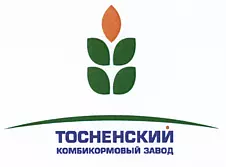 549525info@tkkz.ruТел.: +7 (812) 92-92-3984716003024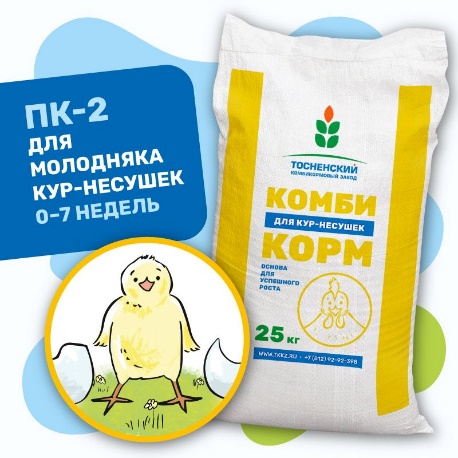 Вереск, ООО«Вереск»(10.72) Производство сухарей, печенья и прочих сухарных хлебобулочных изделий, производство мучных кондитерских изделий, тортов, пирожных, пирогов и бисквитов, предназначенных для длительного хранения323691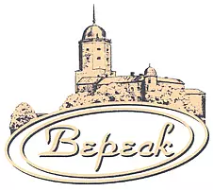 тел. +7 905 514 99 32office@veresk-vafli.ru7802094736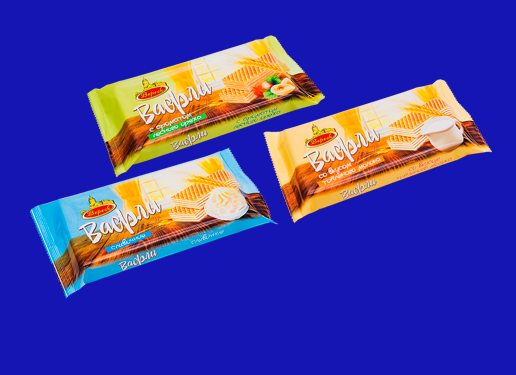 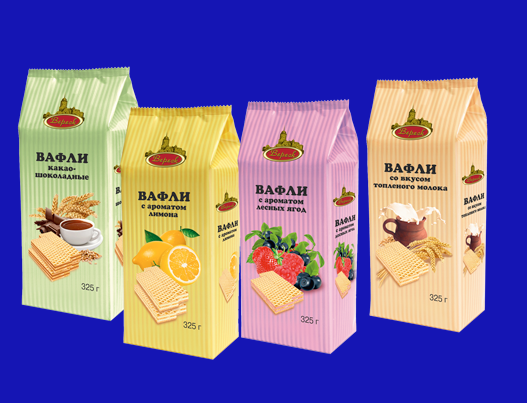 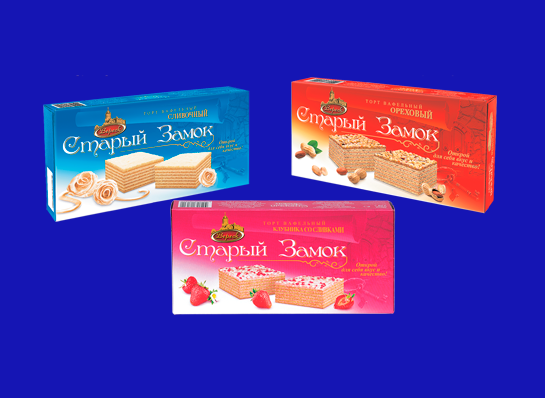 Всеволожский Крановый Завод, ООО«Веркер»(28.22)Производство подъемно-транспортного оборудования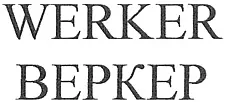 376410+7 (812) 346-54-54buh01@werker.ru4703097593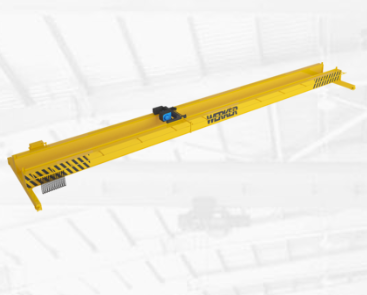 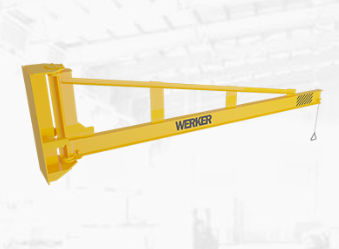 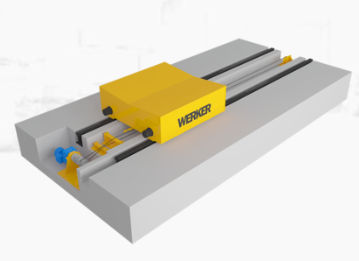 Пурпур, ООО«Пурпур»(10.82)Производство какао, шоколада и сахаристых кондитерских изделий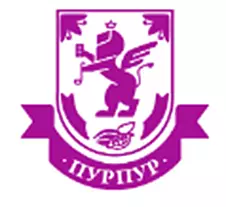 948700+7 (812) 911-59-369115936@mail.ru7807112467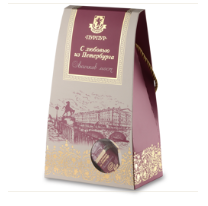 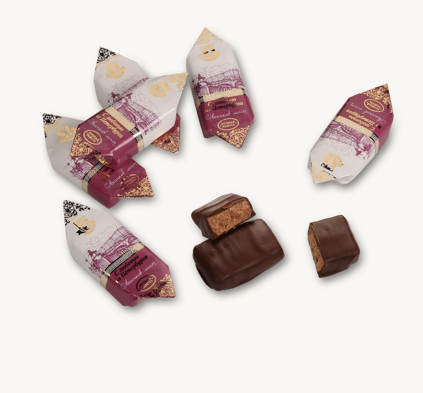 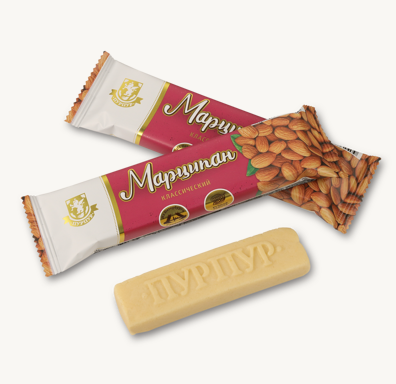 Форель на Свири, ООО«форель на свири»(03.2)Рыбоводство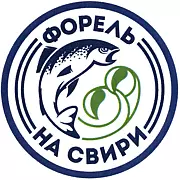  741468+7 (921) 91364607814485766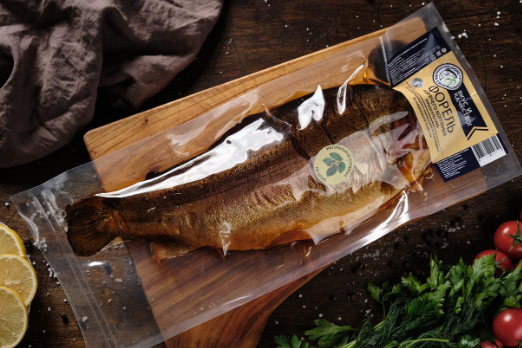 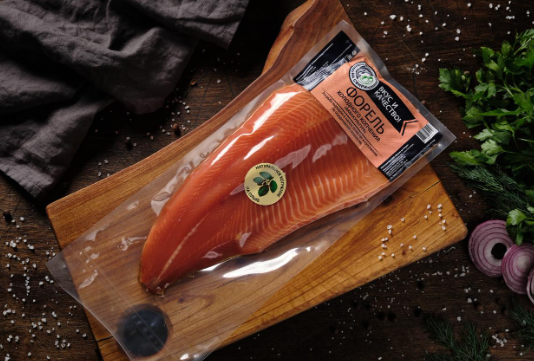 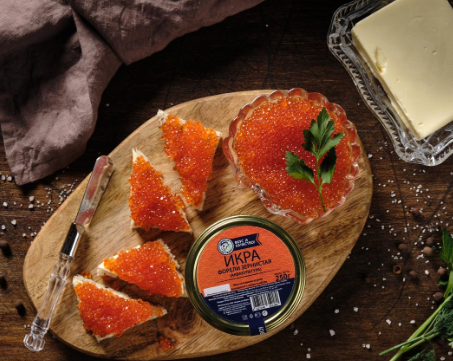 Молочная культура, ООО«MK|Chef line(10.51)Производство молока (кроме сырого) и молочной продукции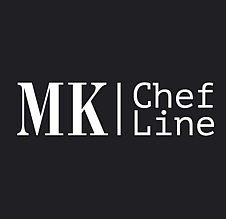 671354Тел: +7 (812) 385 74 177813409970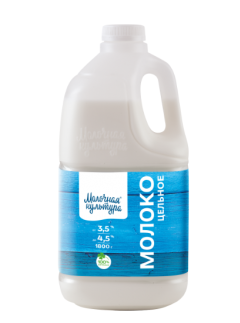 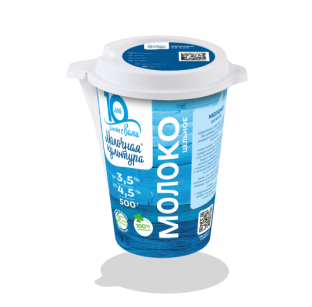 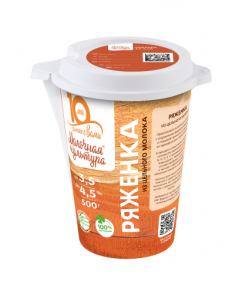 ООО «МПК Потанино»«МПК Потанино»(10.13)Производство продукции из мяса убойных животных и мяса птицы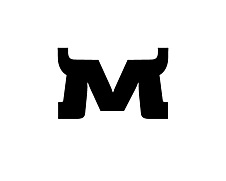 940470+7 931 009-18-014702019024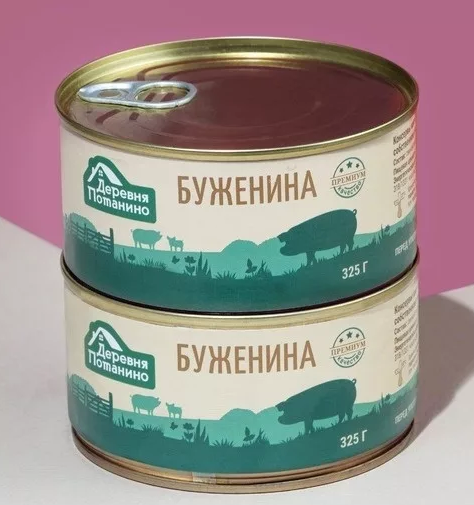 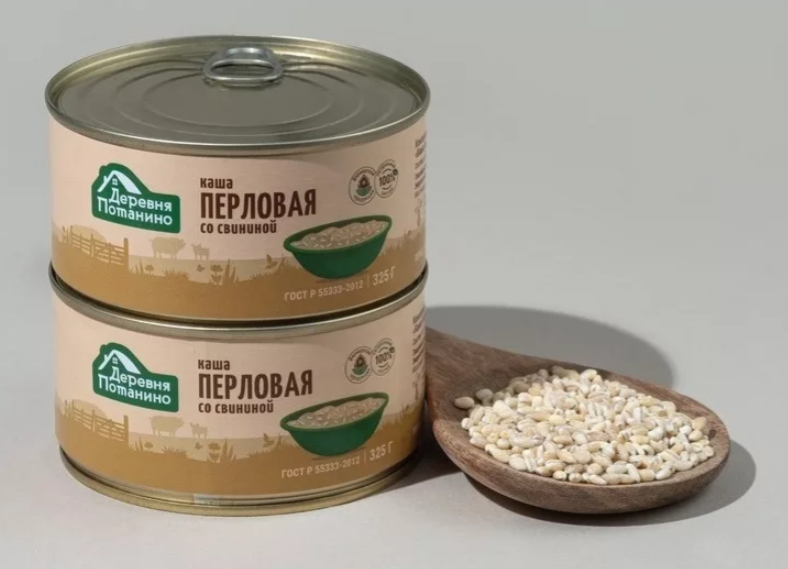 ООО «Сясьстройский хлебозавод»«Ладожские сухари»(10.72) Производство сухарей, печенья и прочих сухарных хлебобулочных изделий, производство мучных кондитерских изделий, тортов, пирожных, пирогов и бисквитов, предназначенных для длительного хранения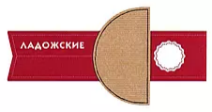 721815
(правообладатель ООО «ГК Поляница»+7 (81363) 5-32-47+7 (812) 309-32-20info@polyanitsa.com4702018165Таверна, ООО«Выборгский крендель»(10.72)Производство сухарей, печенья и прочих сухарных хлебобулочных изделий, производство мучных кондитерских изделий, тортов, пирожных, пирогов и бисквитов, предназначенных для длительного храненияНМПТ «Выборгский крендель»+7 965 771-76-434704094556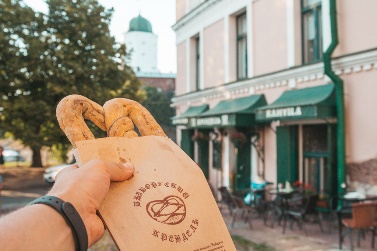 ЮниксИвангородская минога(03.1)РыболовствоНМПТ «Ивангородская минога»+79213005827 +79626978597 e-mail:ctx6@yandex.ruunixfish@mail.ru
4721000406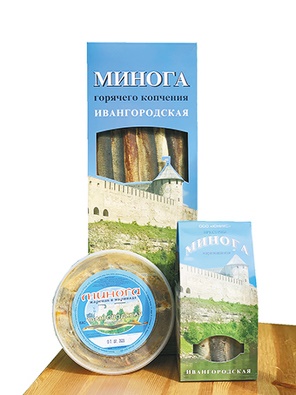 ООО «Волховская роспись»»Волховская росписьРоспись по деревурегиональныйесть891196717174702020358ИП ГордееваЗахожское кружевоКружеворегиональныйесть8-903-093-33-17470800082720ООО Шугозерская росписьШугозерская росписьРоспись по деревурегиональныйесть891196717174702020358